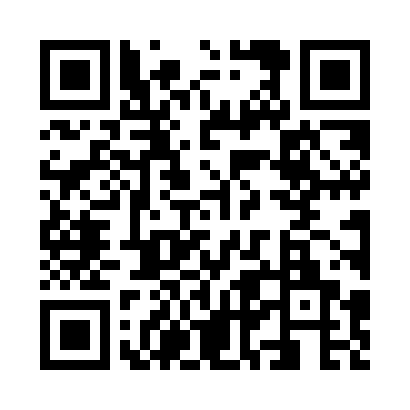 Prayer times for Estell Manor, New Jersey, USAMon 1 Jul 2024 - Wed 31 Jul 2024High Latitude Method: Angle Based RulePrayer Calculation Method: Islamic Society of North AmericaAsar Calculation Method: ShafiPrayer times provided by https://www.salahtimes.comDateDayFajrSunriseDhuhrAsrMaghribIsha1Mon4:015:361:035:008:3010:052Tue4:015:371:035:008:3010:053Wed4:025:371:035:008:2910:044Thu4:035:381:045:018:2910:045Fri4:045:381:045:018:2910:036Sat4:045:391:045:018:2910:037Sun4:055:391:045:018:2810:028Mon4:065:401:045:018:2810:029Tue4:075:411:045:018:2810:0110Wed4:085:411:045:018:2710:0011Thu4:095:421:055:018:2710:0012Fri4:105:431:055:018:269:5913Sat4:115:431:055:018:269:5814Sun4:125:441:055:018:259:5715Mon4:135:451:055:018:259:5716Tue4:145:461:055:018:249:5617Wed4:155:471:055:018:249:5518Thu4:165:471:055:018:239:5419Fri4:175:481:055:018:229:5320Sat4:195:491:055:018:229:5221Sun4:205:501:055:008:219:5122Mon4:215:511:055:008:209:4923Tue4:225:511:065:008:199:4824Wed4:235:521:065:008:189:4725Thu4:245:531:065:008:189:4626Fri4:265:541:064:598:179:4527Sat4:275:551:064:598:169:4328Sun4:285:561:054:598:159:4229Mon4:295:571:054:598:149:4130Tue4:315:581:054:588:139:3931Wed4:325:581:054:588:129:38